รายงานการประเมินตนเอง ปีการศึกษา 2565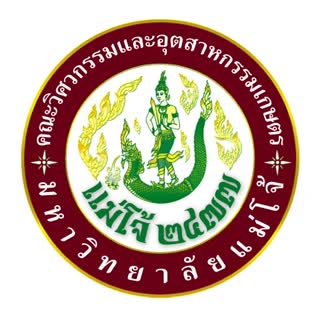 หลักสูตรวิศวกรรมศาสตรดุษฎีบัณฑิต  สาขาวิชาวิศวกรรมอาหารคณะวิศวกรรมและอุตสาหกรรมเกษตร  มหาวิทยาลัยแม่โจ้ส่วนที่ 1 :	ส่วนนำ 		1.1  บทสรุปผู้บริหาร			1.2  วิธีการจัดทำรายงานการประเมินตนเอง			1.3  ข้อมูลพื้นฐาน	Criterion 1	Expected Learning OutcomeCriterion 2	Programme Structure and ContentCriterion 3	Teaching and Learning ApproachCriterion 4	Student AssessmentCriterion 5	Academic StaffCriterion 6	Student Support ServicesCriterion 7	Facilities and InfrastructureCriterion 8	Output and Outcomesรายงานประเมินตนเองหลักสูตรวิศวกรรมศาสตรดุษฎีบัณฑิต  สาขาวิชาวิศวกรรมอาหาร (PDF File)ส่วนที่ 2ผลการดำเนินงานตามเกณฑ์การประเมินองค์ประกอบที่ 1 : การกำกับมาตรฐานหลักสูตรที่กำหนดโดย สป.อว. (ตัวบ่งชี้ 1.1)ส่วนที่ 3ผลการดำเนินงานตามเกณฑ์ AUN-QAส่วนที่ 4ภาคผนวกสรุปผลการประเมินตนเองของหลักสูตร